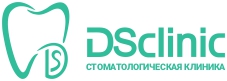          СОГЛАСИЕ ПАЦИЕНТА на обработку персональных данныхЯ,  {ФамилияИмяОтчество}  (Ф.И.О. полностью), в соответствии с требованиями Ст. 9 ФЗ от 27.07.06 г  "О персональных данных" No 152-ФЗ, подтверждаю свое согласие на обработку в Стоматологической клинике ООО «СИСТЕМА». Лицензия № Л041-01019-24/00341943 от 03.12.2021 г. Министерством здравоохранения Красноярского края (далее – ИспЛ041-01019-24/00341943олнитель) моих персональных данных, включающих: фамилию, имя, отчество, пол, дату рождения, адрес проживания, контактный телефон, реквизиты полиса ОМС (ДМС), паспортные данные, данные о состоянии моего здоровья, заболеваниях, случаях обращения за медицинской помощью, – в медико-профилактических целях, в целях установления медицинского диагноза и оказания медицинских услуг при условии, что их обработка осуществляется лицом, профессионально занимающимся медицинской деятельностью и обязанным сохранять врачебную тайну.              В процессе оказания Исполнителем мне медицинской помощи я предоставляю право медицинским работникам, передавать мои персональные данные, содержащие сведения, составляющие врачебную тайну, другим должностным лицам Исполнителя, в интересах моего обследования и лечения.Предоставляю Исполнителю право осуществлять все действия (операции) с моими персональными данными, включая сбор, систематизацию, накопление, хранение, обновление, изменение, использование, обезличивание, блокирование, уничтожение. Исполнитель вправе обрабатывать мои персональные данные посредством внесения их в электронную базу данных, включения в списки (реестры) и отчетные формы, предусмотренные документами, регламентирующими предоставление отчетных данных (документов).              Исполнитель имеет право во исполнение своих обязательств на обмен (прием и передачу) моими персональными данными с использованием машинных носителей или по каналам связи, с соблюдением мер, обеспечивающих их защиту от несанкционированного доступа, при условии, что их прием и обработка будут осуществляется лицом, обязанным сохранять профессиональную тайну. Срок хранения моих персональных данных соответствует сроку хранения первичных медицинских документов и составляет двадцать пять лет (для стационара, пять лет). Передача моих персональных данных иным лицам или иное их разглашение может осуществляться только с моего письменного согласия.               Я оставляю за собой право отозвать свое согласие посредством составления соответствующего письменного документа, который может быть направлен мной в адрес Исполнителя либо вручен лично под расписку представителю Исполнителя. В случае получения моего письменного заявления об отзыве настоящего согласия на обработку персональных данных, Исполнитель обязан прекратить их обработку в течение периода времени, необходимого для завершения взаиморасчетов по оплате оказанной мне до этого медицинской помощи.Настоящее согласие дано мной {ТекущаяДатаПолная} и действует бессрочно. Подпись субъекта (представителя) персональных данных  __________________